Now Available on the Partner Education Connection: Enhanced Curriculum Usability FeaturesEnhanced Curriculum Usability Features: We have so deployed curriculum usability features to enhance your learning experience. These features reduce the amount of clicks to access training, providing a greater ease of use in tracking your learning. You will experience the following changes to the curriculum:Display change: Curriculum view changed from graphic box to detailed view after registering for the curriculum (screenshot below)When a curriculum has been registered, the "Register" link changes to "View Curriculum"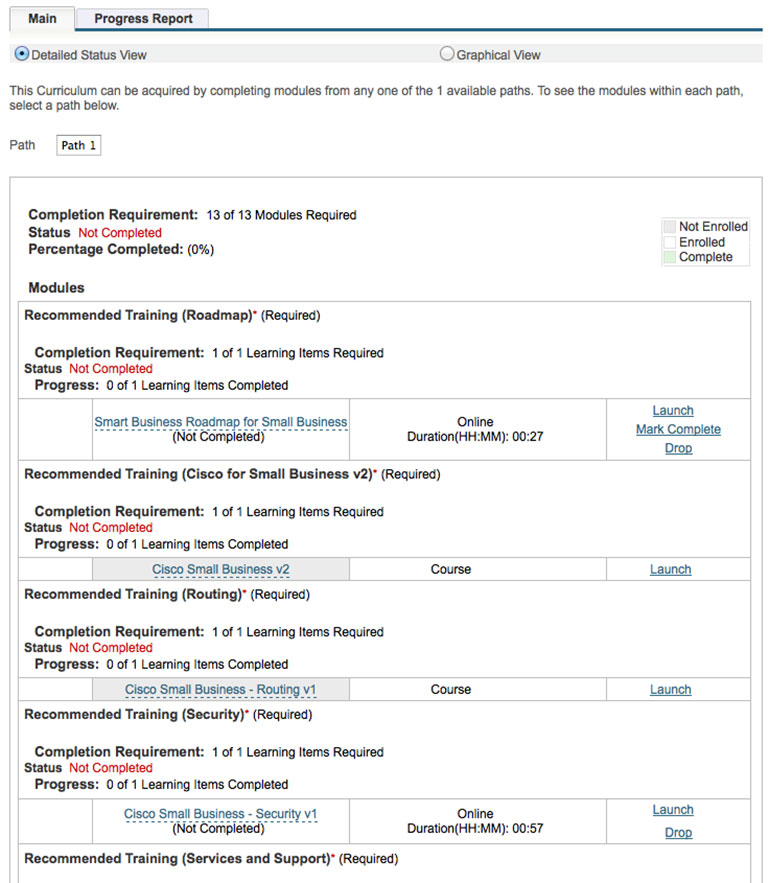 